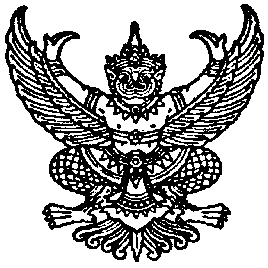 ประกาศสภาองค์การบริหารส่วนตำบลโตนดเรื่อง   กำหนดสมัยประชุมสภาสมัยสามัญ ประจำปี พ.ศ.๒๕๖๔ และกำหนดการประชุมสภาสมัยสามัญ     สมัยแรกของปี พ.ศ.๒๕๖๕ ……………………………..		ตามมติที่ประชุมสภาองค์การบริหารส่วนตำบลโตนด สมัยสามัญ สมัยแรก ประจำปี พ.ศ.๒๕๖๔ เมื่อวันที่ ๓ กุมภาพันธ์ ๒๕๖๓ ได้กำหนดสมัยประชุมสภาสมัยสามัญ สมัยแรกประจำปี พ.ศ.๒๕๖๔ ระหว่างวันที่ ๑ กุมภาพันธ์ ๒๕๖๔ มีกำหนดไม่เกิน ๑๕ วัน นั้น		อาศัยอำนาจตามระเบียบกระทรวงมหาดไทย ว่าด้วยข้อบังคับการประชุมสภาท้องถิ่น พ.ศ.๒๕๔๗ ข้อ ๒๑ จึงประกาศกำหนดสมัยประชุมสภาสมัยสามัญ ประจำปี ๒๕๖๔  และกำหนดการประชุมสามัญ สมัยแรกของปี พ.ศ.๒๕๖๕ ดังนี้		๑.สมัยที่  ๑  	เริ่มวันที่  ๑  กุมภาพันธ์   ถึงวันที่   ๑๕   กุมภาพันธ์ ๒๕๖๔		๒.สมัยที่  ๒  	เริ่มวันที่  ๑  พฤษภาคม  ถึงวันที่   ๑๕   พฤษภาคม ๒๕๖๔		๒.สมัยที่  ๓  	เริ่มวันที่  ๑  สิงหาคม     ถึงวันที่   ๑๕   สิงหาคม  ๒๕๖๔		๓.สมัยที่  ๔  	เริ่มวันที่  ๑  ธันวาคม    ถึงวันที่    ๑๕   ธันวาคม  ๒๕๖๔	๔.สมัยแรกของปี พ.ศ.๒๕๖๕  เริ่มวันที่ ๑ กุมภาพันธ์  ถึงวันที่ ๑๕ กุมภาพันธ์ ๒๕๖๕   		จึงประกาศให้ทราบโดยทั่วกัน 				ประกาศ   ณ  วันที่   ๓   เดือน กุมภาพันธ์  พ.ศ.๒๕๖๔                                                              -วิโรจน์   โชติกลาง-  					      (นายวิโรจน์   โชติกลาง)			    	     ประธานสภาองค์การบริหารส่วนตำบลโตนด